Der Ev.-luth. Kindertagesstättenverband „Harzer Land“ sucht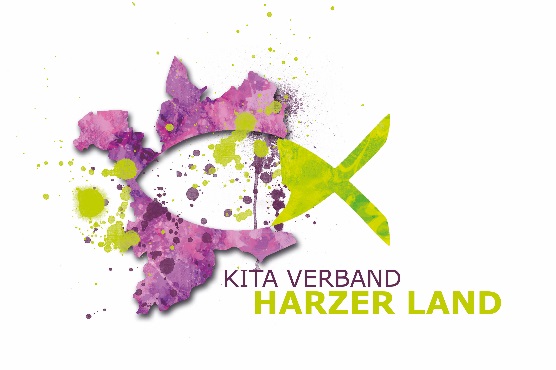 eine/n Erzieher*in (m/w/d)ab sofort als Vertretung für die Dauer eines Beschäftigungsverbotes gegebenenfalls mit anschließendem Mutterschutz und der ElternzeitWer wir sind:Der Ev.-luth. Kindertagesstättenverband ist Träger von vierzehn Kindertagesstätten im       Kirchenkreis Harzer Land. Für unsere Kindertagesstätte Sieberdamm in Herzberg am Harz suchen wir ab sofort eine/n Erzieher*in (m/w/d).Sie bringen folgende Vorrausetzungen mit:Abschluss als staatlich anerkannter Erzieher*in (m/w/d)Wissen um die Bedeutung der frühkindlichen BildungRessourcenorientierte ArbeitsweiseEDV-GrundkenntnisseWir erwarten von Ihnen:Soziale Kompetenz und ausgeprägte TeamfähigkeitHohes Maß an Verantwortungsbereitschaft, Flexibilität und EngagementIdentifikation mit den Grundsätzen für die Arbeit in evangelischen KindertagesstättenPlanung, Vorbereitung und Durchführung der pädagogischen Arbeit mit Kindern und Eltern nach Maßgabe der Konzeption der Einrichtung und des LeitbildesWir bieten Ihnen:ein interessantes und verantwortungsvolles Aufgabengebieteine attraktive Vergütung nach SuE TVöD 8aeinen befristeten Arbeitsplatz mit 27,25 Wochenstundenfachliche Unterstützung und bedarfsorientierte Fort- und WeiterbildungsmöglichkeitenVerbandsinterne Zusammenarbeit im Kindertagesstättenverband Harzer LandDer Kindertagesstättenverband möchte, dass in dieser Entgeltgruppe unterrepräsentierte       Geschlecht beruflich fördern. Bewerbungen von Männern sind daher besonders erwünscht.Die Tätigkeit als Erzieher (m/w/d) im Bereich der Tageseinrichtung für Kinder hat einen Bezug zum evangelischen Bildungsprofil. Daher setzen wir grundsätzlich die Mitgliedschaft in einer christlichen Kirche, die Mitglied in der Arbeitsgemeinschaft christlicher Kirchen in Niedersachsen ist, oder die Mitgliedschaft in einer Gemeinde, die der internationalen Konferenz christlicher Gemeinden im Bereich der Evangelisch-lutherischen Landeskirche Hannovers angehört, für die Mitarbeit voraus. Weitere Auskünfte können Sie über die Kindertagesstättenleitung, Herrn Dominik Weber, unter 05521/71992 oder per E-Mail unter KTS.Am-Sieberdamm.Herzberg@evlka.de  erhalten.Ihre aussagekräftige Bewerbung richten Sie bitte bis zum 05.04.2023 an die ev.-luth. Kindertagesstätte „Am Sieberdamm“, z.Hd. Herrn Dominik Weber, Gartenstr. 45, 37412 Herzberg am Harz oder per E-Mail an Dominik.Weber@evlka.de. 